ОПИСАНИЕ КОМПЕТЕНЦИИ«Управление фронтальным погрузчиком»2024 г.Наименование компетенции:  «Управление фронтальным погрузчиком»Формат участия в соревновании: индивидуальный Описание компетенции. Краткая характеристика профессии (специальности):Водитель (машинист, оператор) фронтального погрузчика управляет им при выполнении строительных, монтажных и погрузочно- разгрузочных работ, может выполнять планировку грунта и других сыпучих материалов, разрабатывает котлованы, выполняет самостоятельно и в составе ремонтной бригады техническое обслуживание и текущий ремонт фронтального погрузчика, устраняет неисправности, возникшие в процессе эксплуатации.При выполнении всех видов работ, машинист фронтального погрузчика должен знать: устройство, правила и инструкции по эксплуатации, техническому обслуживанию и текущему ремонту погрузчика, требования к качеству работ, правила планировки площадей по заданным профилям и отметкам.В обязанности машиниста фронтального погрузчика входит:-   управление машиной данного типа и применение ее строго по назначению;-   четкое знание и соблюдение техники безопасности, правил эксплуатации и требований ПДД, во избежание несчастных случаев и аварий;-    грамотное и своевременное техническое обслуживание погрузчика;- ремонт и устранение неисправностей, возникающих в процессе эксплуатации;- согласование производимых работ с другими участниками производственного процесса, заполнение документации.Актуальность профессии (специальности) в реальном секторе экономики России;Профессия водитель погрузчика востребована в тех отраслях, где требуется выполнение погрузочно-разгрузочных, грузозахватных и земляных работ. К данным отраслям можно отнести различные производства, складская деятельность, строительство, объекты ЖКХ, транспорт и логистика.Особенности профессиональной деятельности специалиста:Профессия водителя фронтального погрузчика является вредной. Несмотря на то, что работы в основном ведутся на открытом воздухе, рабочий имеет тесный контакт с химически небезопасными смазочными материалами, топливом и отработавшими газами. Кроме того, фронтальный погрузчик – машина, для работы которой характерны значительные шумы и вибрация. Несмотря на то что кабина машины закрытая, отапливаемая и вентилируемая, машинист достаточно много времени проводит вне неё, на жаре и в холоде, под дождем или снегом.Работа машиниста фронтального погрузчика проходит в напряженных условиях. Помимо профессиональных качеств и опыта, он должен обладать и такими личными качествами, как физическая выносливость, высокая работоспособность, эмоциональная устойчивость, наблюдательность, способность к быстрому переключению внимания и многозадачности.Нормативные правовые актыПоскольку Описание компетенции содержит лишь информацию, относящуюся к соответствующей компетенции, его необходимо использовать на основании следующих документов:- ФГОС СПО.23.02.04 «Техническая эксплуатация подъемно- транспортных, строительных, дорожных машин и оборудования» (по отраслям) Приказ Министерства образования и науки Российской Федерации от 23.01.2018 № 45- Профессиональный стандарт 17.058 Работник по погрузке (выгрузке) груза на железнодорожном транспорте ОТФ код F уровень квалификации- 3;- ЕТКС Выпуск 1 утвержден Постановлением Государственного комитета СССР по труду и социальным вопросам и Секретариата ВЦСПС от 31 января 1985 г. N 31/3-30 (в редакции: Постановлений Госкомтруда СССР, Секретариата ВЦСПС от 12.10.1987 N 618/28-99, от 18.12.1989 N 416/25-35, от 15.05.1990 N 195/7-72, от 22.06.1990 N 248/10-28, Постановления Госкомтруда СССР 18.12.1990 N 451, Постановлений Минтруда РФ от 24.12.1992 N 60, от 11.02.1993 N 23, от 19.07.1993 N 140, от 29.06.1995 N 36, от 01.06.1998 N 20, от 17.05.2001 N 40 Приказов Минздравсоцразвития РФ от 31.07.2007 N 497, от 20.10.2008 N 577, от 17.04.2009 N 199) ОКЗ 2021 (ОК 010-2014) код 8342 «Операторы землеройных и аналогичных машин»- ОКПДТР 11453 Водитель погрузчика- Квалификационные характеристики (профессиограмма):ЕТКС Выпуск 1; § 24. Водитель погрузчика (4 - 7-й разряды), (в ред. Постановления Минтруда РФ от 01.06.1998 N 20)- при работе на тракторном погрузчике мощностью до 73,5 кВт (до 100 л.с.) - 4-й разряд;- при работе на тракторном погрузчике мощностью свыше 73,5 кВт (свыше 100 л.с.) и при работе на погрузчике мощностью до 147 кВт (до 200 л.с.) с использованием его в качестве бульдозера, скрепера, экскаватора и других машин - 5-й разряд;- при работе на погрузчике мощностью свыше 147 кВт (свыше 200 л.с.) до 200 кВт (до 250 л.с.) с использованием его в качестве бульдозера, скрепера, экскаватора и других машин - 6-й разряд;- при работе на погрузчике мощностью свыше 200 кВт (свыше 250 л.с.), оборудованном сложной электронной системой управления, телескопической или фронтальной стрелой и предназначенном для погрузки-выгрузки крупнотоннажных контейнеров, - 7-й разряд.- ГОСТы компетенции:ГОСТ 31553-2012 ПОГРУЗЧИКИ МАЛОГАБАРИТНЫЕ С БОРТОВЫМ ПОВОРОТОМ. Общие технические условияГОСТ 31555-2012 ПОГРУЗЧИКИ СТРОИТЕЛЬНЫЕ ФРОНТАЛЬНЫЕ ОДНОКОВШОВЫЕ Общие технические условия- СанПин:Приказ Минтруда России от 09.12.2014 N 997н "Об утверждении Типовых норм бесплатной выдачи специальной одежды, специальнойобуви и других средств индивидуальной защиты работникам сквозных профессий и должностей всех видов экономической деятельности, занятым на работах с вредными и (или) опасными условиями труда, а также на работах, выполняемых в особых температурных условиях или связанных с загрязнением" (Зарегистрировано в Минюсте России 26.02.2015 6213);- СП (СНИП)"СП 48.13330.2019. Свод правил. Организация строительства. СНиП 12-01-2004" (утв. и введен в действие Приказом Минстроя России от 24.12.2019 N 861/пр);- Правила дорожного движения / ПДД РФ утверждены постановлением Правительства РФ № 1769 от 06.10.2022. Данные правила ПДД действуют с 1 марта 2023 года;- Постановление Правительства РФ от 19 сентября 2020 г. N 1503"Об утверждении требований к техническому состоянию и эксплуатации самоходных машин и других видов техники".Перечень профессиональных задач специалиста по компетенции определяется профессиональной областью специалиста и базируется на требованиях современного рынка труда к данному специалисту. 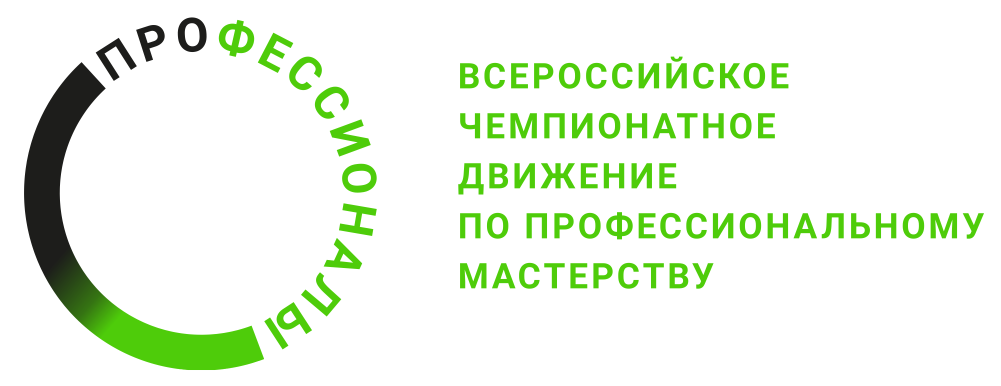 № п/пВиды деятельности/трудовые функции1Погрузочно-разгрузочная и транспортная работа с применением сменных съемных рабочих органов 2Механизированная работа с применением сменных съемных рабочих органов3Эксплуатация одноковшового погрузчика грузоподъемностью до 4 тонн4Эксплуатация одноковшового погрузчика грузоподъемностью выше 4 тонн5Знать ПДД, правила БЭСМ и Т и неукоснительно их соблюдать при эксплуатации фронтального погрузчика.6Безопасно эксплуатировать и управлять фронтальным погрузчиком в различных дорожных и погодных условиях и при выполнении дорожно-строительных и иных работ.7Выполнять базовые и сложные элементы вождения в процессе управления фронтальным погрузчиком.8Качественно выполнять все виды работ на фронтальном погрузчике при его эксплуатации.9Осуществлять диагностику механизмов, агрегатов и систем фронтального погрузчика.10Проводить простые и средней сложности работы по техническому обслуживанию и текущему ремонту механизмов, агрегатов и систем фронтального погрузчика: ЕО, ТО-1, ТО-2, ТО-3 СО, ТР. 